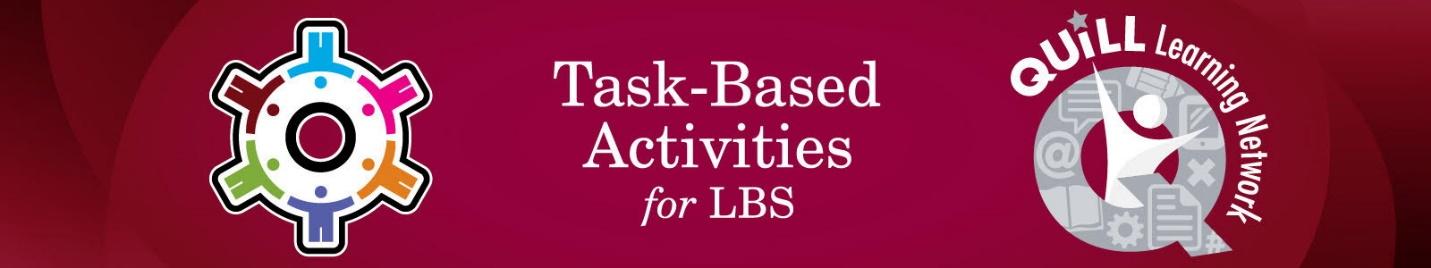 Practitioner submitted task: Prepared for the Project, Teaching to Fish (Build Tasks) Integrating OALCF Task Development within Ontario’s Literacy Programs (2014)Task Title: "I Have a Dream" by Martin Luther King, Jr.OALCF Cover Sheet – Practitioner Copy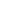 Learner Name: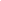 Date Started (m/d/yyyy):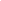 Date Completed (m/d/yyyy):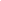 Successful Completion:  Yes  	No  Task Description: The Learner must download and read the text of a speech, listen to the speech, answer content questions, locate related material on the internet, and write a brief speech.Competency: A: Find and Use Information, B: Communicate Ideas and Information, D: Use Digital TechnologyTask Groups: A1: Read continuous text, A3: Extract info from films, broadcasts and presentations, B2: Write continuous textLevel Indicators:A1.3: Read longer texts to connect, evaluate, and integrate ideas and informationB2.2: Write texts to explain and describe information and ideasB2.3: Write longer texts to present information, ideas and opinionsD.2: Perform well-defined, multi-step digital tasksPerformance Descriptors: See chart on last pageMaterials Required:computer with internet accessdictionary, if desiredSkill building activities - the learner needs to understand the content of a speech in order to write one themselves Learner Information Go on the internet and search for the text of "I Have a Dream" by Martin Luther King Junior.  Note: Find a text that is easy to read.Work Sheet 1Task 1: Quickly scanning the text, locate one phrase that is repeated more than two times.Answer: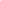 Task 2: Return to the internet and listen to a broadcast/podcast of this speech.  Identify two more phrases that are repeated more than two times.Answer: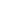 Task 3: Explain why you think the above phrases were repeated.Answer: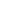 Work Sheet 2Go back to the internet and search for more information about the speech.Task 4: In your own words, briefly describe the circumstances under which this speech was delivered.Answer: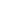 Task 5: What is Martin Luther King’s dream?Answer: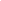 Task 6: Select either (a) OR (b). Write your answer on the next page. For EITHER answer, be sure to include an introduction and a conclusion as well as at least three main points, developed by supporting details.Write a brief speech about a personal dream you haveResearch a current social issue that interests you.  Write a brief speech about it.Work Sheet 3Task 6 Answer:Answer KeyTask 1: Quickly scanning the text, locate one phrase that is repeated more than two times."I have a dream today."Task 2: Return to the internet and listen to a broadcast/podcast of this speech.  Identify two more phrases that are repeated more than two times."let freedom ring" and "free at last"Task 3: Explain why you think the above phrases were repeated.Answers will vary, but will indicate that repetition provides emphasis, indicates something is important, or makes it "stick" in the peoples' minds more.Task 4: In your own words, briefly describe the circumstances under which this speech was delivered.On August 28, 1963, this speech was delivered at the Washington Monument in Washington, D.C.  Over 200,000 people, both black and white, were present to express their belief in equality for blacks and whites.  For two months prior to the speech, over 250,000 people had been involved in the March for Jobs and Freedom.  The marchers represent more than six different groups fighting for civil rights at the time.Task 5: What is Martin Luther King’s dream?He dreams that whites and blacks will be seen as equal.Task 6: Either (a) OR (b)(a) Write a brief speech about a personal dream you have.(b) Research a current social issue that interests you.  Write a brief speech about it.(a) and (b) Answers will vary, but should include an introduction and conclusion, along with three sections, each expressing a main idea, and developed by supporting details.Performance Descriptors 1Performance Descriptors 2Performance Descriptors 3Performance Descriptors 3This task: Was successfully completed        Needs to be tried again  Learner Comments:Instructor (print):					Learner (print):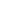 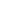 Goal Path:EmploymentApprenticeshipSecondary SchoolPost SecondaryIndependenceLevelsPerformance DescriptorsNeeds WorkCompletes task with support from practitionerCompletes task independentlyA1.3Integrates several pieces of information from textsA1.3Manages unfamiliar elements (e.g. vocabulary, context, topic) to complete tasksA1.3Identifies the purpose and relevance of textsA1.3Skims to get the gist of longer textsA1.3Begins to recognize bias and points of view in textsA1.3Infers meaning which is not explicit in textsA1.3Compares or contrasts information between two or more textsA1.3Uses organizational features, such as headings, to locate informationA1.3Follows the main events of descriptive, narrative, informational and persuasive textsA1.3Obtains information from detailed readingA1.3Makes meaning of short, creative texts (e.g. poems, short stories)LevelsPerformance DescriptorsNeeds WorkCompletes task with support from practitionerCompletes task independentlyA1.3Integrates several pieces of information from textsA3Not rated for complexityB2.2Writes texts to explain and describeB2.2Conveys intended meaning on familiar topics for a limited range of purposes and audiencesB2.2Begins to sequence writing with some attention to organizing principles (e.g. time, importance)B2.2Connects ideas using paragraph structureB2.2Uses limited range of vocabulary and punctuation appropriate to the taskB2.2Begins to select words and tone appropriate to the taskB2.2Begins to organize writing to communicateB2.3Writes texts to present information, summarize, express opinions, present arguments, convey ideas or persuadeLevelsPerformance DescriptorsNeeds WorkCompletes task with support from practitionerCompletes task independentlyB2.3Manages unfamiliar elements (e.g. vocabulary, context, topic) to complete tasksB2.3Selects and uses vocabulary, tone and structure appropriate to the taskB2.3Organizes and sequences writing to communicate effectivelyB2.3Uses a variety of vocabulary, structures and approaches to convey main ideas with supporting detailsD.2Selects and follows appropriate steps to complete tasksD.2Locates and recognizes functions and commandsD.2Makes low-level inferences to interpret icons and textD.2Begins to identify sources and evaluate informationD.2Performs simple searches using keywords (e.g. internet, software help menu)